САМОКОНТРОЛЬ ПО ТЕМЕХИМИЯ ЧЕЛОВЕКАКакие функциональные группы входят в состав белка?Какие свойства они определяют?Почему белки можно назвать амфотерными соединениями?В чем причина многообразия белков при небольшом количестве аминокислот, входящих в их состав?Какой уровень белка определяет его биологическую ценность?Как образуются белки в клетках? Каковы обязательные условия процесса биосинтеза?На какие группы делятся углеводы? Как можно обнаружить крахмал в картофеле и белом хлебе?  Назвать продукты питания, богатые крахмалом  Найти материалы о лечебных свойствах продуктов, содержащих глюкозу, сахарозу, крахмал, целлюлозу Назвать продукты питания, богатые сахарозой Какие овощи, содержащие целлюлозу, легче перерабатываются в организме? 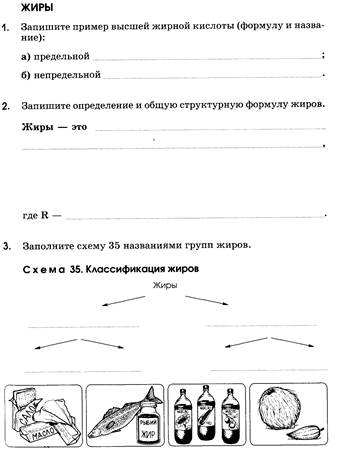 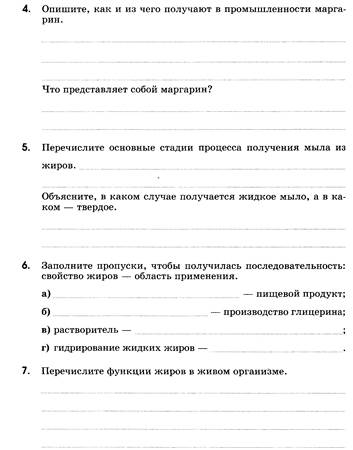 ТЕМЫ ПРЕЗЕНТАЦИЙВажные химические элементы в жизни человекаМакроэлементы Микроэлементы Особенности рационального питанияСамое вредное в питании человекаСамое полезное в питании человекаВитамины и их роль в жизни человека